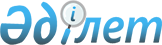 Шахтинск қалалық мәслихатының 2015 жылғы 9 сәуірдегі № 1115/33 "Әлеуметтік көмек көрсетудің, оның мөлшерлерін белгілеудің және мұқтаж азаматтардың жекелеген санаттарының тізбесін айқындаудың қағидаларын бекіту туралы" шешіміне өзгеріс енгізу туралы
					
			Күшін жойған
			
			
		
					Қарағанды облысы Шахтинск қалалық мәслихатының 2022 жылғы 28 шілдедегі № 163/15 шешімі. Қазақстан Республикасының Әділет министрлігінде 2022 жылғы 2 тамызда № 28991 болып тіркелді. Күші жойылды - Қарағанды облысы Шахтинск қалалық мәслихатының 2023 жылғы 19 қыркүйектегі № 276/5 шешімімен
      Ескерту. Күші жойылды - Қарағанды облысы Шахтинск қалалық мәслихатының 19.09.2023 № 276/5 (алғашқы ресми жарияланған күнінен кейін күнтізбелік он күн өткен соң қолданысқа енгізіледі) шешімімен.
      Шахтинск қалалық мәслихаты ШЕШТІ:
      1. Шахтинск қалалық мәслихатының "Әлеуметтік көмек көрсетудің, оның мөлшерлерін белгілеудің және мұқтаж азаматтардың жекелеген санаттарының тізбесін айқындаудың қағидаларын бекіту туралы" 2015 жылғы 9 сәуірдегі № 1115/33 (нормативтік құқықтық актілерді мемлекеттік тіркеу Тізілімінде № 3182 тіркелген) шешіміне мынадай өзгеріс енгізілсін:
      Көрсетілген шешіммен бекітілген, әлеуметтік көмек көрсетудің, оның мөлшерлерін белгілеудің және мұқтаж азаматтардың жекелеген санаттарының тізбесін айқындаудың Қағидаларында:
      14–тармағы алынып тасталсын.
      2. Осы шешім алғаш ресми жарияланған күннен кейін күнтізбелік он күн өткеннен кейін қолданысқа енгізіледі.
					© 2012. Қазақстан Республикасы Әділет министрлігінің «Қазақстан Республикасының Заңнама және құқықтық ақпарат институты» ШЖҚ РМК
				
      Шахтинск қалалық мәслихатының хатшысы

Ж. Мамерханова
